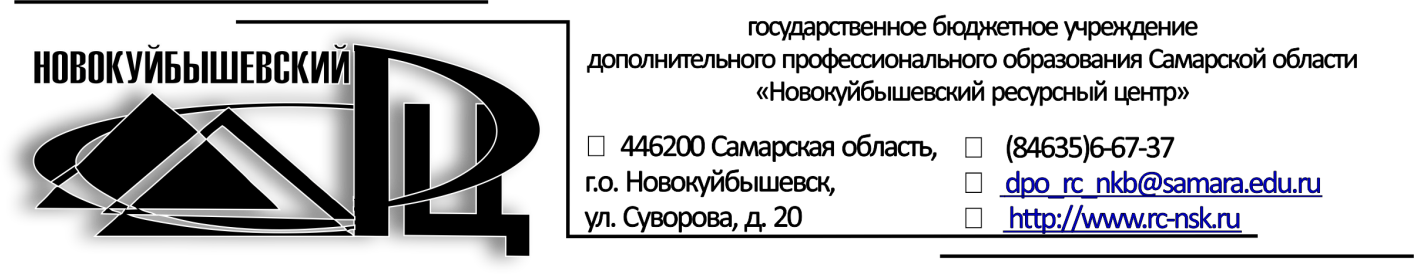 	Утверждены решением Научно-методического совета ГБУ ДПО «Новокуйбышевский РЦ».Составитель: Луговова Е.В. – старший методист отдела оценки качества образования и образовательной статистики ГБУ ДПО «Новокуйбышевский РЦ» г.о. Новокуйбышевск.Рецензенты:	Семенова О.И., заместитель директора ГБУ ДПО «Новокуйбышевский РЦ» г.о. Новокуйбышевск, Корнеева Е.Н., руководитель отдела оценки качества образования и образовательной статистики ГБУ ДПО «Новокуйбышевский РЦ» г.о. НовокуйбышевскВыстраивание внутришкольной системы работы по профилактике учебной неуспешности: методические рекомендации для руководителей и заместителей директора общеобразовательных организаций - г.о.Новокуйбышевск, 2023 год, 42 стр.Методические рекомендации составлены для повышение эффективности управления качеством образования в общеобразовательных организациях посредством формирования у всех участников образовательных отношений устойчивых ориентиров на преодоление учебной неуспешности.В методические рекомендации включены практические материалы по дидактической деятельности учителя с обучающимися с рисками учебной неуспешности; приведены карты-схемы диагностики основных проблем в обучении школьников.Рекомендации адресованы руководителям, заместителям руководителя, педагогам общеобразовательных организаций для организации работы по профилактике учебной неуспешности. ОглавлениеВведениеАдресная поддержка школ, работающих со сложным контингентом в сложных социальных условиях и показывающих низкие образовательные результаты, является одним из приоритетов государственной образовательной политики в Российской Федерации. Способность образовательной системы справляться с учебной неуспешностью обучающихся в значительной степени характеризует ее качество.В школах Поволжского образовательного округа прилагается немало усилий для обеспечения качества подготовки обучающихся, включающих повышение профессионального мастерства педагогических работников и руководителей ОО в части работы с отстающими, индивидуализации образовательного процесса; создание благоприятного климата в школе; развитие служб психолого-педагогического сопровождения участников образовательных отношений; совершенствование оценочной деятельности в целях повышения образовательных результатов; комплекс мероприятий по обмену опытом и т.п.Тем не менее, сохраняется ряд проблем:демонстрация	 низких результатов	при прохождении обучающимися внешних оценочных процедур (ВПР, ГИА, региональные мониторинги и т.п.),низкая внутренняя мотивация учащихся,отсутствие индивидуализации образовательного процесса,отсутствие школьных программ профилактики учебной неуспешности.Выстраивание работы по преодолению учебной неуспешности должно носить системный характер, как на организационном, так и содержательном уровне. Проектирование внутришкольной системы профилактики учебной неуспешности включает анализ достигаемых результатов и причин неуспешности; включение в систему всех участников образовательных отношений; использование различных механизмов преодоления школьной неуспешности с учетом образовательных потребностей обучающихся; моделирование работы педагогов в урочной, внеурочной деятельности и коррекционной работе.Неуспешность – сложное и многогранное явление школьной действительности, требующее разносторонних подходов при её изучении.Проблема учебной неуспешности обучающихся проявляется на трех взаимосвязанных уровнях:наличие некоторой группы неуспевающих и обучающихся, испытывающих трудности в обучении практически в любой образовательной организации (далее – ОО);наличие существенных факторов риска снижения в ОО образовательных результатов (ресурсные дефициты, особенности контингента обучающихся, социально-экономический контекст и т.п.);наличие в ОО значительной части обучающихся, уже демонстрирующих признаки учебной неуспешности, проявляющиеся в фактической неуспеваемости (школы с низкими образовательными результатами), при этом школы испытывают на себе влияние существенных факторов риска снижения результатов.Наука выделяет три основных фактора успешности учащихся:требования к учащимся, вытекающие из целей школы (основа для разработки контрольных заданий и критериев отметок). Требования содержания образования только тогда могут быть выполнимыми, когда они не превышают физических и психических возможностей школьников и находятся в соответствии с условиями обучения и воспитания детей;психофизические возможности учащихся. В возможностях детей различают две тесно связанные друг с другом стороны – физические возможности (состояние организма его развитие) и психические (развитие мышления, памяти, воображения, восприятия, внимания). При разработке требований к учащимся учителя каждого учебного предмета должны ориентироваться на некую норму возможностей детей того или иного школьного возраста. Психофизические возможности детей изменяются, совершенствуются под влиянием социальных условий, в том числе и влиянием учебно-воспитательной работы школы. Содержание и методы обучения повышают (а иногда задерживают, понижают) возможности учащихся;социальные условия – это условия, в которых дети живут, учатся, воспитываются, бытовые условия, культурный уровень родителей и окружающей среды, наполняемость классов, оборудование школы, квалификация учителей, наличие и качество учебной литературы, и многое другое.Нормативные документыОсновные принципы и подходы к организации работы по профилактике учебной неуспешности зафиксированы в нормативных документах, регулирующих вопросы защиты прав и интересов детей, реализации основных общеобразовательных программ:Конституция Российской Федерации, конституции и уставы субъектов Российской Федерации, устанавливающие право каждого гражданина на образование и закрепляющие осуществление процессов воспитания и обучения как предмета совместного ведения с Российской Федерацией;Федеральный закон от 29 декабря 2012 г. № 273-ФЗ «Об образовании в Российской Федерации»;Федеральный закон от 24 июля 1998 г. № 124-ФЗ «Об основных гарантиях прав ребенка в Российской Федерации»;Федеральный проект «Успех каждого ребенка». Федеральный закон от 24.07.1998 № 124-ФЗ (ред. от 11.06.2021);Приказ Министерства просвещения РФ от 31 мая 2021 г. № 287 «Об утверждении федерального государственного образовательного стандарта основного общего образования»;Приказ Министерства просвещения РФ от 31 мая 2021 г. № 286 «Об утверждении федерального государственного образовательного стандарта начального общего образования»;Приказ Министерства образования и науки РФ от 19 декабря 2014 г. № 1598 «Об утверждении федерального государственного образовательного стандарта начального общего образования обучающихся с ограниченными возможностями здоровья»;Методические рекомендации по обеспечению возможности освоения основных образовательных программ обучающимися 5 - 11-х классов по индивидуальному учебному плану (письмо Минпросвещения России от 26 февраля 2021 г. N 03-205 «О методических рекомендациях»);Рекомендации Министерства образования и науки Российской Федерации органам исполнительной власти субъектов Российской Федерации, осуществляющим государственное управление в сфере образования, по организации деятельности психолого-медико-педагогических комиссий в Российской Федерации (письмо Министерства образования и науки Российской Федерации от 23 мая 2016 г. N ВК-1074/07 «О совершенствовании деятельности психолого-медико-педагогических комиссий»).Функционал участников системы профилактики учебной неуспешностиДля оказания эффективной помощи обучающимся, испытывающим трудности в обучении, необходима разработка комплекса мероприятий, направленных на преодоление причин, вызывающих неуспеваемость. К психологическим причинам относят:задержку в развитии отдельных психических функций;речевые нарушения;нарушения в эмоциональной сфере (школьный невроз, высокая тревожность и др.).К социальным причинам относятся:педагогическая запущенность;пропуск уроков без уважительной причины;проблемы в семье;безнадзорность и отсутствие контроля со стороны родителей.Работа строится в зависимости от доминирующей причины. Деятельность по устранению проблем психологического характера предполагает взаимодействие администрации образовательной организации, педагогов, специалистов и родителей. Работа по устранению причин социального характера строится через работу классных руководителей, социальных педагогов, родителей с привлечением специалистов комиссии по делам несовершеннолетних.Комплекс мероприятий по преодолению неуспеваемости обучающихся для отдельных участников образовательных отношений представлен в таблице 1.Таблица 1Основные направления работы участниковобразовательных отношений с неуспевающими и обучающимися, испытывающими трудности в обученииОдним из условий эффективной работы с детьми данной категории является совместная работа всех специалистов. Основной организационной формой, в рамках которой происходит разработка и планирование единой психолого-педагогической стратегии, индивидуальной программы коррекционной и развивающей работы для каждого обучающегося, является психолого-педагогический консилиум (далее – консилиум). Он позволяет объединить информацию об отдельных составляющих психологического развития ребенка. Педагоги, классный руководитель, педагог-психолог предоставляют информацию о причинах трудностей обучающегося. Понимание истоков проблем помогает разработать пути их решения. Учителя-предметники анализируют причины неуспешности в познавательной сфере:понимание изучаемого материала:умение сосредоточиться на изучаемом материале;умение изложить материал;умение самостоятельно выполнить задание;2)	уровень развития учебных действий:понимание изучаемого материала;преобразование изучаемого материала;качество речи при ответах;методы выполнения практических заданий;выполнение домашних заданий.3)	сформированность системы логических умений:анализ и синтез;сравнение;абстрагирование;классификация;умозаключения;аналогия;доказательство.Классный руководитель анализирует проблемы развития обучающегося и готовит информацию:1)	состояние здоровья (по согласованию с родителями);2)	успеваемость в начальной школе и последующих классах;3)	учебные предметы, по которым возникла неуспеваемость;4)	дополнительные занятия;5)	поведенческие нарушения:пропуски уроков;соблюдение школьных правил и этических норм;выполнение поручений;взаимодействие с педагогами;взаимодействие со сверстниками;6)	сведения о семье:социальный статус семьи;особенности взаимодействия с семьей;отношение к неуспеваемости обучающегося и его родителей.Заместитель директора по учебно-воспитательной работе на основании наблюдений на уроках разных педагогов обобщает информацию:1)	соответствие требований учителя возможностям ребенка;2)	понимание особенностей развития ребенка;3)	организация работы обучающегося на уроке;4)	характер взаимоотношений учителя и обучающегося;5)	эффективность урока;6)	система индивидуальной помощи обучающемуся;7)	особенности оценочной и мотивирующей деятельности учителя;8)	взаимодействие учителя с классным руководителей, специалистами службы психолого-педагогического сопровождения участников образовательных отношений.Рассмотрение всей информации на консилиуме позволит определить необходимые диагностические мероприятия; основные направления индивидуальной помощи; основные мероприятия индивидуального образовательного маршрута; механизм взаимодействия участников образовательных отношений.Рекомендации по разработке школьных программ антирисковых мер профилактики учебной неуспешностиРуководителям общеобразовательных организацийДля создания благоприятных условий для обучающихся с трудностями в обучении и выстраивания внутришкольной системы профилактики учебной неуспешности, для организации эффективной работы с отдельными обучающимися, в каждой школе должна быть разработана программа антирисковых мер профилактики учебной неуспешности.Целью программы является создание условий для успешного освоения образовательных программ начального общего, основного общего и среднего общего образования слабоуспевающими и неуспевающими обучающимися за счёт реализации внутришкольной системы профилактики учебной неуспешности.Задачи программы:1.	Осуществление	мониторинга	рисков снижения	образовательных результатов в общеобразовательных организациях.2.	Развитие внутришкольной системы профилактики учебной неуспешности.3.	Выявление и организация трансляции лучших школьных управленческих и педагогических практик, направленных на профилактику учебной неуспешности.Основная задача администрации ОО – организация эффективной работы с отдельными обучающимися, разработка для них индивидуальных образовательных маршрутов, создание благоприятных условий для обучающихся с трудностями в обучении и выстраивание внутришкольной системы профилактики учебной неуспешности с целью профилактики и предотвращения появления низких образовательных результатов.Алгоритм для администрации ОО по работе со слабоуспевающими учащимися:Создание рабочей группы по реализации программы в составе директора и зам. Директора по учебно-воспитательной работе, руководителей школьных методических объединений; представителей родительского комитета.Планирование и реализация ряда мероприятий / мер / управленческих решений по реализации программы антирисковых мер профилактики учебной неуспешности.Таблица 2. Меры профилактики школьной неуспешности на уровне управления ООПедагогам общеобразовательных организацийПедагогическая профилактика – это поиск оптимальных педагогических систем, в том числе применение активных методов и форм обучения, новых педагогических технологий, проблемного, проектного обучения, технологий сотрудничества с учащимися, открытость и доступность педагогической деятельности.	 Организовать учебный процесс, жизнь учащихся в школе и в классе, так чтобы вызвать и развить у учащихся внутреннюю мотивацию учебной деятельности, стойкий познавательный интерес к обучению.	Таблица 3. Мероприятия для педагогических работниковОбучающимся общеобразовательных организацийВ силу различных биологических и социальных причин учащиеся с трудностями в обучении испытывают стойкие затруднения в усвоении образовательных программ при отсутствии выраженных нарушений интеллекта, отклонений в развитии. Слабоуспевающие и неуспевающие в целом отличаются низкой познавательной активностью, которая в сочетании с быстрой утомляемостью и истощаемостью создает серьезные трудности в обучении и развитии.Одним из основных механизмов организации системы профилактики учебной неуспешности является оптимально выстроенное взаимодействие педагогов ОО и учащихся, испытывающих трудности в обучении. Выстроить систему оказания адресной помощи обучающимся с рисками учебной неуспешности следует посредством проведения обучающих и внеурочных мероприятий для слабоуспевающих и неуспевающих школьников, требующих проявления личной включенности, заинтересованности, самостоятельности, активности.Таблица 4. Мероприятия для обучающихсяРодителям (законным	представителям)	обучающихся  общеобразовательных организацийВовлечение родителей в образовательный процесс способствует улучшению образовательных результатов слабоуспевающих и неуспевающих учащихся. Налаженная коммуникация между школой и семьей и вовлечение родителей (законных представителей) в образование детей положительно влияют на академические успехи школьников и их мотивацию к обучению.Алгоритм	для	родителей	(законных	представителей)	по	устранению  трудностей у слабоуспевающих учащихся:Иметь качественную информацию о работе школы.Иметь мотивацию к участию в жизни школы.Понимать механизмы своего участия в решении вопросов школьной жизни.Для работы с родителями (законными представителями) предлагаются рекомендации, призванные улучшить взаимодействие родителей (законных представителей) с ОО, осуществлять контроль и помощь со стороны родителей слабоуспевающим учащимся.Таблица 5. Мероприятия для родителейАнализ данных внешней и внутренней оценок образовательных результатов обучающихсяАнализ данных внешней оценки образовательных результатов обучающихся необходим для выявления проблем подготовки и разработки управленческих решений. Наиболее    значимыми    и    доступными    для    анализа    являются    данные из следующих источников:-	результаты государственной итоговой аттестации за 9 и 11 класс — ОГЭ, ЕГЭ (из полученных протоколов и иных ресурсов);-	результаты всероссийских проверочных работ – BПP (результаты предоставляются в личном кабинете каждой образовательной организации). В ресурсе рассчитаны следующие показатели: средний первичный балл в сравнении с регионом, всей выборкой; проведено шкалирование первичных баллов. Далее необходимо провести сравнение с отметками в журнале; выявить завышение/занижение отметок за работу в сравнении с отметками в журнале; проанализировать долевые показатели по отметкам за работу; можно отследить динамику по предметам, классам, педагогам, при условии сохранения ведомостей соответствия кода и ФИО учащегося, можно отследить его индивидуальный прогресс.-	результаты внутренних оценочных процедур промежуточной аттестации (согласно положению о BCOKO и внутреннем мониторинге качества образования в каждой образовательной организации).Данные об образовательных результатах обучающихся на ГИА, ВПР, других внешних мониторингов соотносятся с данными текущего контроля в образовательной организации, определяется возможное несоответствие, причины этого несоответствия. На основе данного анализа корректируется план внутршкольного контроля. По ходу анализа информацию можно отразить в таблице, чтобы затем разработать / усовершенствовать систему работы с данной категорией обучающихся (таблица 6). Таблица 6Система работы с обучающимися,неуспешными в ходе внешней оценки образовательных результатов	При анализе очень важно уделить внимание объективности внутришкольного оценивания, определить необходимость приведения в соответствие подходов к оценке работ обучающихся. Необходима работа с педагогами при организации проверки работ, участие проведение взаимопроверки, соблюдение критериального оценивания, обеспечение объективности процедуры «на местах» при проведении работы согласно порядку. В ходе внутришкольных оценочных процедур заместитель директора фиксирует маркеры недостоверности оценивания. При работе с полученной информацией школа проектирует работу по следующим моментам:-	выявляются одаренные учащиеся, требующие дополнительных мер педагогической поддержки;-	выявляются «проблемные» учащиеся, требующие особых мер педагогической поддержки;-	формируется список обучающихся, не достигающих планируемых результатов;-	включаются в отчеты учителей о выполнении рабочих программ, предложения о мерах по повышению качества образовательных результатов;-	регулярное коллективное обсуждение образовательных результатов, предлагающее возможность альтернативных точек зрения и предложений по принятию управленческих решений;-	оценка достигнутых результатов с токи зрения их достаточности для решения значимых проблем/задач разных групп учащихся;-	оценка достигнутых результатов с точки зрения развития познавательной самостоятельности учащихся;-	выявление сильных и слабых сторон школы за счет сравнения достигнутых результатов с результатами других школ, с региональными показателями;-	выявление внутренних и внешних факторов, способствующих достижению высоких результатов;-	выявление внутренних и внешних факторов, создающих риск получения низких результатов.Для анализа данных по результатам оценочных процедур более показательным первичный балл, потому что у шкалированного балла, особенно по пятибалльной шкале, дифференциация результата не очень высокая. Первичный балл обучающегося можно сравнить с максимально возможным баллом за данную работу, разделив первичный балл учащегося на максимально возможный, в этом случае можно рассчитать коэффициент выполнения работы – KBP. Например, обучающийся написал работу на 24 балла из 31 возможных, тогда, коэффициент выполнения работы данного обучающегося составляет: 24:31=0,77 (умножим на 100, получим 77 % на столько обучающийся выполнил работу).Первичный балл каждого учащегося можно сравнить со средним значением для данной группы учащихся, получим коэффициент отношения к среднему: диапазон данного показателя будет включать значения близкие к 1, чем дальше от 1 в сторону увеличения или уменьшения, тем результат учащегося ниже или выше среднего значения. По данному коэффициенту можно отследить динамику индивидуального прогресса учащегося в течение года по результатам различных оценочных процедур положительная, отрицательная или наблюдается стабильность результатов.Наиболее ценной, с методической точки зрения, является информация об уровне выполнения каждого задания работы. Именно на основе этих данных будет разворачиваться организационно-методическая работа по адресному сопровождению педагогов, учащихся и групп учащихся. При наличии спецификации, созданной на основе кодификатора проверяемых элементов содержания, легко рассчитывается коэффициент выполнения каждого задания по каждому обучающемуся, по каждому классу, по параллели, по различным группам учащихся.Коэффициент выполнения задания (KBЗ) можно просчитать двумя способами: Первый способ – коэффициент выполнения задания высчитывается через сумму баллов за каждое задание, деленное на количество участников работы и деленное на максимально возможный балл за данное задание; в результате получаем десятичную дробь меньше единицы; умножив полученный коэффициент на 100, получим процентное выражение данного показателя.Второй способ – коэффициент выполнения задания высчитывается через среднее значение баллов по данному заданию, деленное на максимально возможный балл за данное задание; в результате получаем десятичную дробь, умножив которое на 100, получим выражение данного показателя в процентах. При условии расчета коэффициента выполнения заданий по каждому обучающемуся класса и использования функции MICROSOFT EXCEL «Условное форматирование» – «Цветовые шкалы», можно сформировать так называемые «Индивидуальные карты выполнения работы» на учащегося, на класс, на гpyппy. В «Индивидуальной карте» наглядно представлены достижения и дефициты, выявленные по результатам проведенной работы. Такие «Индивидуальные карты» могут быть приложением к аналитическим справкам по результатам оценочных процедур.Для качественного анализа результатов работы полезно рассчитать распределение по баллам – это график, где по оси Х – баллы от нуля до максимального, а по оси У – количество учащихся, получивших в сумме за работу N-баллов. По получившемуся профилю можно сделать выводы об уровне трудности работы для данной группы учащихся: если график напоминает нормальное распределение, можно говорить о том, что уровень трудности работы для данных учащихся был адекватным; если вершина графика смещена вправо, то предложенная работа для данной группы обучающихся была достаточно легкой, они справились с заданиями достаточно успешно; если вершина графика смещена влево, то можно говорить, что данная работы для данных обучающихся была достаточно трудной. Если при построении графика «Распределение по баллам» выявлено две и более вершин (имеет вид зигзага), то можно говорить о том, что работа либо составлена некорректно, либо проверена необъективно, поэтому доверять этим данным не стоит.Достоверность полученных результатов обусловлена качеством подготовки контрольно-измерительных материалов для проведения работы на основе спецификации работы с опорой на кодификатор проверяемых элементов содержания программы. Важное значение имеет система оценивания работы с однозначными критериями.Объективность обеспечивается как на этапе проверки работ учащихся, так и на этапе проведения. На этапе проведения работы необходимо исключить возможность списывания и подсказок со стороны педагогов. Работа, проведенная с нарушением порядка проведения и проверенная с нарушением предлагаемых критериев, смысла не имеет. Приемы повышения объективности результатов работ:-	деперсонификация работ (кодирование работ обучающихся);-	работу проводит педагог, который не работает в данном классе;-	организация независимого наблюдения и взаимонаблюдения, в том числе с привлечением родительской общественности, а также с приглашением наблюдателей из близлежащих школ;-	организация взаимопроверки работ внутри школы (проверку осуществляет учитель, который не преподает в этом классе);-	организация взаимопроверки на уровне округа (проверку осуществляют учителя из других школ);-	проверка работ кружной независимой комиссией;-	полная или выборочная перепроверка работ;-	организация обучения проверке по критериям.Особенности проведения и проверки работ прописываются в локальных актах школы со ссылкой на них в Приказе на проведение конкретной работы с обязательным ознакомлением сотрудников.Для обеспечения объективности оценивания и совершенствования работы по управлению достижением образовательных результатом в школе могут приниматься следующие управленческие решения.1.	Направлять педагогов на курсы повышения квалификации по вопросам оценки качества образования, использования результатов оценочных процедур или проводить в рамках внутришкольного обучения тематические практикумы. Использовать для решения этой задачи ресурсы дистанционных платформ, независимого наблюдения за ходом оценочных процедур.2.	Сформировать группу экспертов для проведения взаимопроверки и перепроверки процедур внутреннего мониторинга, BПP.3.	Актуализировать планы мероприятий (дорожные карты) в ОО по обеспечению объективности результатов оценочных процедур.4.	На уровне ОО осуществлять системный анализ результатов внешней оценки качества образования (государственная регламентация образовательной деятельности, независимая оценка качества образования, мониторинг системы образования, ГИА, ОГЭ, федеральные, региональные, окружные мониторинговые исследования, результаты конкурсов, олимпиад всех уровней).5.	На уровне ОО сравнивать результаты внешней системы оценки качества образования с результатами внутренней оценки качества образования с целью выявления взаимосвязей/корреляции указанных результатов и определения достижений и дефицитов качества образования для принятия соответствующих управленческих решений.6.	Руководителям ОО при осуществления внутреннего мониторинга качества образования особое внимание уделять вопросам:-	осуществления текущего контроля успеваемости и промежуточной аттестации обучающихся, в т.ч. объективности и аргументированности оценивания результатов обучающихся; -	совершенствования качества профессиональной деятельности педагогов (выбор посещения учебных занятий для персонального контроля определять по результатам внешней оценки качества образования, внутренних контроля, мониторингов, социологических опросов участников образовательных отношений).7.	Определить четкие критерии оценивания уровня подготовки обучающихся при осуществлении текущего контроля успеваемости, промежуточной аттестации (с учетом критериальной базы оценивания BПP, ОГЭ, EГЭ).8.	Урегулировать локальным нормативным актом критериальную базу объективного оценивания качества подготовки обучающихся, установить минимальные нормы накопляемости отметок по каждому учебному предмету.9.	Подготовку отчета о результатах самообследования осуществлять с использованием всего массива информации, полученной при анализе результатов внутренней и внешней оценки качества образования.10.	Провести информационную работу с родителями обучающихся о целях различного уровня оценочных процедур – ГИА, BПP, внутренние оценочные процедуры; ознакомить с критериями оценивания уровня подготовки обучающихся по каждому виду оценочных процедур.11.	Организационно-методические решения, которые обычно принимаются по результатам оценочных процедур:-	регулярное проведение заседаний МО: обсуждение вопроса о критериальном оценивании письменных работ учащихся, рассмотрение проблемных зон и корректировка планов уроков, обратить внимание на подготовку учащихся в оформлении бланков работ;-	выявление учащихся группы риска, с которыми организуются дополнительные групповые консультации по предмету;-	ознакомление с результатами обучающихся и их родителей с комментариями и предложениями по повышению качества освоения предметного содержания;-	проведение диагностической работы в рамках плана внутреннего мониторинга качества образования с включением «дефицитных заданий», ознакомление с критериями оценивания;-	дополнительное обучение сотрудников ОУ критериальному и формирующему оцениванию;-	создание фонда оценочных средств на единой критериальной базе;-	проведение взаимопроверки работ на школьном уровне.Отчет по результатам оценочных процедур представляет собой источник информации, на основании которого принимаются решения руководителями и педагогами.Примерная структура аналитического отчета по результатам оценочной процедуры1.	Сведения о работе:-	наименование процедуры,-	особенности проведения,-	процедура проведения, -	обеспечение достоверности и объективности результатов.2.	Сведения об участниках:-	количество обучающихся по списку,-	количество обучающихся, принимавших участие в работе, их доля от общего количества,-	особенности учебных коллективов,-	сведения об отсутствующих,-	сведения об учителях.3.	Цели работы:-	цели составителей КИМ,-	цели ОО,-	цель педагогов.4.	Сравнение, сопоставление результатов:-	с результатами округа,-	с результатами группы ОО,-	с результатами других процедур,-	с результатами промежуточной аттестации/текущего контроля,-	результаты по классам,-	результаты по группам учащихся (в зависимости от особенностей контингента).5.	Выявление зон достижений и проблемных зон.6.	Выводы – выявление факторов, обусловивших полученный результат:-	на уровне школы,-	на уровне методического объединения,-	на уровне класса,-	на уровне отдельного учащегося.7.	Решение:-	об оценочных процедурах (изменения в организации, использование и т.п.),-	о повышении квалификации педагогов (наставничество, групповое ПK, адресное и т.п.),-	об изменениях в образовательной программе (изменения в организации процесса, в целевом блоке, дидактическом оснащении и т.п.);-	об организации коррекционной работе с отдельными обучающимися.Механизмы профилактики учебной неуспешностиРиски учебной неуспешности развиваются из-за отсутствия системной работы с неуспевающими обучающимися и недостаточной психологической поддержки, которую может оказать школа учащимся.На практике школы редко применяют механизмы поддержки обучающихся с рисками неуспешности, напротив, однажды оказавшись среди «слабых» обучающихся, школьнику будет крайне непросто самостоятельно избавиться от этого статуса. Однако ситуация помощи отдельному обучающемуся аналогична логике адресной помощи: низкие результаты – это лишь индикатор, который должен запускать процессы индивидуальной поддержки школьника по выявленным дефицитам.Педагогическая профилактика – поиски оптимальных педагогических систем, в том числе применение активных методов и форм обучения, новых педагогических технологий, проблемного и программированного обучения, информатизация педагогической деятельности. При организации работы следует особенности познавательной и личностной сферы обучающихся разного возраста:-	в начальных классах сосредоточить усилия на всемерном развитии у учащихся навыков учебно-познавательной деятельности и работоспособности;-	в средних классах, развивая указанные для младших школьников навыки, сделать акцент на формировании сознательной дисциплины, ответственного отношения к учению;-	особое внимание обратить на благоприятный психологический микроклимат, тактичный и внимательный подход к учащимся, учитывать интересы школьников;-	в старших классах сосредоточить внимание на формировании социально значимых мотивов учения;-	на всех уровнях необходимо обеспечить дифференцированный подход.При работе с обучающимся, испытывающим трудности в обучении можно придерживаться следующей технологической карты (Приложение 1).Диагностика причин учебной неуспешностиДиагностика осуществляется по результатам анализа внешних проявлений трудностей. С помощью психодиагностических средств устанавливается недостаточность в развитии тех или иных когнитивных процессов или особенностей личностной сферы. Затем осуществляются целенаправленные коррекционно-развивающие воздействия на установленные причины анализируемых трудностей, результатом чего является их устранение.В ходе урочной деятельности учителю важно обнаружить признаки отставания, которые описаны В.С. Цетлиным:Ученик не может сказать, в чем трудность задачи, наметить план ее решения, решить задачу самостоятельно, указать, что получено нового в результате ее решения. Ученик не может ответить на вопросы по тексту, сказать, что нового он из него узнал. Эти признаки могут быть обнаружены при решении задач, чтении текстов и слушании объяснения учителя.Ученик не задает вопросов по существу изучаемого, не делает попыток найти и не читает дополнительных к учебнику источников.Ученик не активен и отвлекается в те моменты урока, когда идет поиск, требуется напряжение мысли, преодоление трудностей. Эти признаки могут быть замечены при решении задач, при восприятии объяснения учителя, в ситуации выбора задания для самостоятельной работы.Ученик не реагирует эмоционально (мимикой и жестами)  на успехи и неудачи, не может дать оценки своей работе, не контролирует себя.Ученик не может объяснить цель выполняемого им упражнения, сказать, на какое правило оно дано, не выполняет предписаний правила, пропускает действия, путает их порядок, не может проверить полученный результат и ход работы.Ученик не может воспроизвести определения понятий, формул, доказательств, не может, излагая систему понятий, отойти от готового текста; не понимает текста, построенного на изученной системе понятий.Если в урочной деятельности наблюдаются признаки отставания, далее необходимо более детально вести наблюдения за познавательной деятельностью обучающегося.При изучении причин неуспеваемости обучающегося можно педагогам класса обсудить те или иные проявления активности/неактивности обучающегося и определить основные причины его неуспеваемости, при этом можно использовать таблицу, представленную в Приложении № 2.При обнаружении признаков отставания и проблем с познавательной деятельностью дальше совместно с психологом учитель проводит более детальное изучение проблем обучающегося в урочной и внеурочной деятельности. Для этого можно использовать психодиагностические таблицы, разработанные А.Ф. Ануфриевым и С.Н. Костроминой (Приложение 3). Учитель фиксирует трудности, вместе с психологом определяется причина. Затем психолог с помощью психодиагностических методик уточняет особенности познавательной и личностной сферы ребенка, планирует и проводит коррекционные занятия. Вторым инструментом уточнения проблем неуспешности школьника являются психодиагностические таблицы С.В. Вахрушева (Приложение 4). Совокупность трудностей и причин сгруппированы в явные признаки неуспешности: плохо учится, высока степень рассеянности, избегает деятельности и т.п. В таблицах также приведены рекомендации, которым учитель может следовать после уточнения психологических причин. При необходимости нужна помощь психолога по коррекции особенностей познавательного, личностного развития.Дорожная карта развития внутришкольной системы профилактики учебной неуспешностиПланирование мероприятий по развитию внутришкольной системы профилактики учебной неуспешности осуществляется  через разработку соответствующей Дорожной карты на текущий год. В структуре Дорожной карты (Приложение 5) представлены разделы, соответствующие  направлениям деятельности общеобразовательной организации, выделенным по зонам ответственности (администрация, педагоги, родители, обучающиеся). В том числе: 1.	Организационно-методическая деятельность  администрации школ по организации работы психолого-педагогического консилиума, разработке и утверждению ИУП и повышению компетентности педагогов в вопросах профилактики учебной неуспешности.2.	Организационно-методическая деятельность педагогов общеобразовательной организации  по психолого-педагогической диагностике детей из группы риска по учебной неуспешности и реализации мер индивидуальной поддержки обучающихся указанной категории в учебной, внеурочной и воспитательной работе с использованием комплекса психолого-педагогических средств.3.	Работа с ученическим сообществом по оптимизации климата в детском коллективе и организации наставничества в поддержке детей группы риска по учебной неуспешности.4.	Взаимодействие с родителями обучающихся в целях организации своевременной обратной связи и включение их в образовательный процесс.В Дорожной карте необходимо фиксировать конкретные мероприятия, реализуемые в рамках обозначенного содержания с указанием темы и формы проведения мероприятия. По каждому разделу Дорожной карты фиксируются название мероприятий, срок исполнения, ожидаемый результат. Для оценки результативности профилактической работы в Дорожной карте содержатся целевые индикаторы и показатели, по каждому из которых указан способ измерения.  Планируемые цели должны быть конкретными, измеряемыми, достижимыми, реалистичными и четко определенными во времени.Реализация Дорожной карты предполагает последовательное прохождение  этапов. Первый этап  – аналитико-диагностический, подготовительный, предполагает проведение аналитической и диагностической работы, корректировку и утверждение Дорожной карты.Второй этап  – внедренческий, предполагает реализацию мероприятий Дорожной карты всеми участниками образовательных отношений. Совершенствование системы методической работы, повышение компетентности педагогов. Внесение изменений в содержание и технологии учебной, внеурочной работы, психолого-педагогического и социально-психологического сопровождения, в систему работы с родителями.   Третий этап  –   этап промежуточного контроля и коррекции, предполагает отслеживание результатов реализации Дорожной карты и ее корректировку, на нем осуществляется экспертная оценка информационного обеспечения образовательного процесса. Четвертый этап – завершающий, подведение итогов реализации Дорожной карты в текущем году. Распространение опыта работы, выявление лучших практик сопровождения и поддержки обучающихся группы риска. Планирование работы на следующий год. Комплексный подход к выявлению причин и отбору средств психолого-педагогического сопровождения, учет индивидуальных образовательных потребностей и возможностей каждого обучающегося,  системная и целенаправленная деятельность всех участников образовательного процесса позволяют общеобразовательной организации обеспечить повышение качества образования. Приложение 1Технологическая карта работы с обучающимся, испытывающим трудности в обученииПриложении № 2Характер проявления и причины  неуспеваемости обучающихсяПриложение 3Психодиагностические таблицыдля определения причин учебных трудностей обучающихся  (по А.Ф. Ануфриеву, С.Н. Костроминой)Приложение 4Психодиагностические таблицы причин трудностей в обучении школьников (по С.В. Вахрушеву)Основная трудность: ребенок плохо учится (неуспеваемость)Дети с трудом усваивают программу по основным предметам на протяжении длительного периода. При этом возникают сомнения, что ребенок сможет учиться хорошо, даже если захочет.Основная трудность: ребенок ленитсяДети, которые, по мнению учителя, учатся ниже своих способностей.Основная трудность: ребенок рассеянДети проявляют высокую учебную активность, но учатся неэффективно, так как результат активности низкий.Основная трудность: ребенок неуправляемыйДети, не способные или же не желающие выполнять общие правила поведения в школе.Жалобы учителей и родителей связаны не столько со сферой учения, сколько с поведением.Развитие ребенка по типу: «хроническая неуспеваемость»Главная черта: постоянный страх ошибиться, сделать что- то не так. Дети нерешительны, пассивны, очень болезненно переживают строгие замечания и отрицательные отметки, которые еще больше дезориентируют их учебную деятельность, и, таким образом, неудачи становятся хроническими.Приложение 5СТРУКТУРА ПЛАНА  МЕРОПРИЯТИЙ («ДОРОЖНАЯ КАРТА») развития внутришкольной системы профилактики учебной неуспешности_____________________________________________Наименование ООЦель:Задачи:Целевые индикаторы и показатели: ЛитератураАнуфриев, А.Ф. Как преодолеть трудности в обучении детей. Психодиагностические таблицы. Психодиагностические методики. Коррекционные упражнения [Текст] / А.Ф. Ануфриев, С.Н. Костромина. –М.: Издательство «Ось-89», 1997. –224 с.Вахрушев, С.В. Психодиагностика трудностей в обучении учителями начальных классов [Текст] / С.В. Вахрушев / Дисс. на соиск. уч. степ. канд. пси хол. наук. — М., 1995.Цетлин, В.С. Неуспеваемость школьников и ее предупреждение / В.С. Цетлин. – М., 1998.Школьная неуспешность: психолого-педагогические причины и пути преодоления: методические рекомендации для педагогов-психологов и учителей ОО [Текст] /авт.-сост. Л.А. Дементьева. – Курган, 2019.Письмо министерства образования и науки Самарской области от 27.03.2023 № МО/517-ТУ «Методические рекомендации по развитию внутришкольной системы профилактики учебной неуспешности»Отдел оценки качества образования и образовательной статистикиМетодические рекомендациидля руководителей и заместителей директора общеобразовательных организаций«Выстраивание внутришкольной системы работы по профилактике учебной неуспешности»г.о. Новокуйбышевск 2023 годСтр.Введение4Нормативные документы6Функционал участников системы профилактики учебной неуспешности7Рекомендации по разработке школьных программ антирисковых мер профилактики учебной неуспешности11Анализ данных внешней и внутренней оценок образовательных результатов обучающихся17Механизмы профилактики учебной неуспешности23Диагностика причин учебной неуспешности24Дорожная карта развития внутришкольной системы профилактики учебной неуспешности26Приложение 1. Технологическая карта работы с обучающимся, испытывающим трудности в обучении28Приложение 2. Характер проявления и причины  неуспеваемости обучающихся29Приложение 3. Психодиагностические таблицы для определения причин учебных трудностей обучающихся (по А.Ф. Ануфриеву, С.Н. Костроминой)31Приложение 4. Психодиагностические таблицы причин трудностей в обучении школьников (по С.В. Вахрушеву)37Приложение 5. Структура Плана мероприятий («Дорожная карта») развития внутришкольной системы профилактики учебной неуспешности41Литература42Участник образовательных отношенийКомплекс проводимых мероприятийЗаместитель директора по учебно-воспитательной работеСоставление списка слабоуспевающих и неуспевающих учащихся.Организация контроля за формами и методами работы педагогов по предупреждению и ликвидации педагогической запущенности обучающихся.Организация взаимодействия учителей, родителей, психологической службы по ликвидации школьной неуспешности обучающихся в форме психолого-педагогического консилиума.Контроль деятельности классных руководителей по взаимодействию с семьями обучающихся.Собеседование с классными руководителями по поводу согласования и уточнения списка слабоуспевающих и неуспевающих учащихся. Выяснение причины их отставания.Собеседование с учителями-предметниками по согласованию и уточнению индивидуальных планов работы со слабоуспевающими и неуспевающими учащимися. В план учителя можно включить:индивидуальную работу по ликвидации пробелов;ведение тематического учета знаний обучающихся группы риска;ведение работ с отражением индивидуальных заданий. Собеседования с учителями по итогам четверти с про смотром ведения тематического учета знаний и тетрадей с результатами индивидуальной работы с ребенком. Индивидуальные беседы с учителями о состоянии дел у слабоуспевающих учащихся по результатам проведенных контрольных работ (выборочно).Индивидуальные беседы со слабоуспевающими учениками и их родителями о состоянии их учебных дел.Учителя-предметникиПроведение мониторинга знаний учащихся класса по основным разделам учебного материала с целью определения фактического уровня знаний детей и выявления в знаниях учеников пробелов, которые требуют быстрой ликвидации (текущие контрольные, административные контрольные работы, внешние мониторинговые исследования, ВПР и др.).Установление причин отставания слабоуспевающих учащихся через беседы со школьными специалистами: классным руководителем, встречи с отдельными родителями и учащимися, показывающими школьную неуспешность.Взаимодействие с психологом, логопедом и другими специалистами по определению форм и индивидуальных методов работы с обучающимися, испытывающими трудности в обучении.Организация работы с семьей по выработке единых требований к обучающему в рамках образовательного процесса.Составление индивидуального плана работы по ликвидации пробелов в знаниях отстающего ученика на текущую четверть.Разработка дидактического обеспечения для организации самостоятельной работы на уроке обучающихся группы риска.Ведение тематического учета образовательных достижений (результатов) обучающихся группы риска.Руководители методических структурСистематизация основных причин школьной неуспешности по данным диагностики, наблюдений.Планирование содержания методической работы по профессиональному совершенствованию педагогов школы по вопросам преодоления школьной неуспешности в соответствии с выявленными причинами.Организация работы педагогических сообществ, мастерских, иных структур по преодолению школьной неуспешности обучающихся.Систематизация, обобщение накопленного опыта, подготовка и организация его трансляции для педагогов школы.Специалисты служб психолого-педагогического сопровождения участников образовательных отношенийПроведение выявление причин школьной неуспешности обучающихся.Диагностика особенностей познавательной сферы обучающихся группы риска (по согласованию с родителями).Разработка диагностических карт трудностей обучающихся группы риска и ознакомление с ними заинтересованных сторон (учителей, классного руководителя, родителей, специалистов).Разработка и проведение коррекционно-развивающих занятий с обучающимися группы риска.Консультирование участников образовательных отношений (педагогов, родителей, обучающихся) по организации помощи обучающимся.Классный руководительВыявление причины неуспеваемости учащегося через индивидуальные беседы.Посещения семьи учащегося группы риска.Работа с учителями-предметниками по проблемам обучающихся с риском школьной неуспешности.Проведение индивидуальных бесед с учащимся с целью выявления и преодоления социальных проблем.Контроль посещения уроков учащимися группы риска (в случае систематических пропусков без уважительной причины постановка на внутришкольный контроль).Индивидуальные беседы с родителями по оказанию помощи школьнику с рисками учебной неуспешности.Участие в работе психолого-педагогического консилиума по работе с обучающимися с рисками учебной неуспешности.РодителиУчастие в совместной деятельности по выработке единых требований и оказание помощи ребенку в ходе образовательного процесса.Участие в разнообразные формы общения:круглые столы;информационно-практические беседы;информационные лектории с элементами практикума;обучающие семинары;творческие лаборатории родителей;родительские педагогические тренинги;родительско-ученические мероприятия. посещение консультаций специалистов.№Мероприятия / меры / управленческиерешенияФормаПланируемый результат1. Работа с педагогами1. Работа с педагогами1. Работа с педагогами1. Работа с педагогами1.1.Совместный анализ результатов работы (по итогам ВПР, ГИА, мониторингов и др.), выявление профессиональных	дефицитов педагогов (предметных, методических, психолого-педагогических)Совещание при директореОбщее понимание проблемы, выводы, направление педагогов на курсы ПК,иное1.2.Педагогические советы по темам:«Современные 	педагогические технологии	повышения	учебной мотивации обучающихся»;«Опыт	работы	школы	по применению современных педагогических	 технологий повышения	учебной мотивации обучающихся»;«Разработка проектов: от творчества к повышению мотивации к обучению»;«Школьная	программа сопровождения слабоуспевающих и неуспевающих учащихся: требования, технология разработки»«Технологическая карта урока: разработка, реализация, результат обучения»;«Современные		методики обучения в классах с разным уровнем успешности»«Организациядифференцированного обучения»«Эффективные		школьные/ муниципальные/	региональные практики повышения учебной мотивации школьников»;иное (по выбору школы, в том числе с приглашением 	специалистов, кураторов)Педагогические советыПринятие	к реализации	мер по повышению учебной успешности1.3.Обеспечение	участия педагогов в региональных,	 муниципальных образовательных  событиях (методических вебинарах, семинарах и др.).Участие педагогов в методическихвебинарах и семинарах разного уровняПовышение профессиональных компетенций педагогов1.4.Направление педагогов на курсы ПК по вопросам преподавания учебных предметов (в том числе в классах с детьми с ОВЗ), в том числе с использованием портала Единое содержание общего образования (https://edsoo.ru/) Обучение педагогов на курсах ПК по вопросам преподаванияучебных предметов (в том числе в классах с детьми с ОВЗ), в том числе с использованием портала Единое содержание общего образования (https://edsoo.ru/)Повышение психолого-педагогической компетенции педагогов2. Совершенствование нормативных документов2. Совершенствование нормативных документов2. Совершенствование нормативных документов2. Совершенствование нормативных документов2.1.Работа по совершенствованию Программы развития, ВСОКО, программ внеурочной деятельности (полностью новый вариант, или новая редакция, или внесение изменений)Подготовка нормативных документовПрограмма развития, ВСОКО,программа внеурочнойдеятельности2.2.Разработка Программы антирисковых мерпрофилактики учебной неуспешностиПодготовка нормативныхдокументовПрограмма антирисковыхмер профилактики учебной неуспешности всоответствии со статусом ОО2.3.Разработка образовательных программ, индивидуальных учебных планов по работе с обучающимися с трудностями в обучении на основе результатов оценочных процедурПодготовкадокументации по работе с обучающимися с трудностями в обученииПрограмма, индивидуальный учебный план по работе с обучающимися с трудностями в обучении на основе результатовоценочных процедур2.4.Привлечение специалистов/планирование работы по психолого-педагогическому сопровождению обучающихся с ОВЗОрганизация сетевого взаимодействияПланмероприятий по психолого-педагогическому сопровождению обучающихся с ОВЗ2.5.Разработка, реализация, корректировка АООППодготовкадокументации по работе собучающимися с трудностями в обученииАООП№п/пМероприятияФормаПланируемыйрезультат1.Решение КИМ ГИА по учебным предметам (выявление учебных затруднений у обучающихся)Предметные практикумыПрограмма, индивидуальный учебный план по работе с обучающимися с трудностями в обучении на основе результатов оценочныхпроцедур2.Формирование/корректировка планов самообразования по вопросам предметной,методической и психолого- педагогической компетенцийОбучение на КПКИзменения в планах самообразования3.Подготовка и проведение Предметных недель (не менее 2-х в год) по: русскому языку и математикеПредметные неделиГрафик проведения4.Совместное заседание	школьных МО 	по вопросам повышения учебной мотивацииСовещаниеДата проведения, протоколыпроведения5.Разработка индивидуальных образовательных маршрутов для учащихся (на основе рискового профиля)Подготовка рабочейдокументации по работе с обучающимися с трудностями вобученииИндивидуальные образовательные маршруты6.Консультирование специалистов(психолога, логопеда, др.)КонсультацииГрафикконсультаций7.Мастер-классы 	для	педагогов (в рамках школьного, межшкольного взаимодействия)Проведение мастерклассовГрафик проведения8.Корректировка рабочих программ учебных предметов по специфике организации образовательной деятельности обучающихся с ОВЗПодготовка рабочейдокументации по работе с обучающимися с трудностями вобученииПриказ о внесении корректировок в рабочих программах9.Взаимодействие с родителями (законными представителями) обучающихся с ОВЗ, доведение информации об образовательных результатах, здоровья ребенка и др.Родительское собрание, индивидуальные консультации,Документ	по результатам(памятки, рекомендации)№ п/пМероприятияФормаРезультат1.Индивидуальные консультации по предметамИндивидуальнаяУчастие в консультации2.Конкурс	предметных	/ межпредметных проектов (организация активной творческойдеятельности школьников работа школьников в команде)Участие в конкурсахЗащита проектов3.Проведение общеклассных / общешкольных мероприятий, конкурсов, соревнованийУчастие в мероприятияхДаты мероприятий4.Классные часы с привлечением педагогов- психологов по темам: «Всё ли я о себе знаю»,«Мои сильные и слабые стороны», «Мой характер», «Я идеальный?», «Почему школа важна в моей жизни?», «Почему важно учиться успешно? »Участие в мероприятияхДата проведения, отчет о проведении5.Профориентация, в том числе с привлечением представителей учреждений СПО и ВОУчастие в мероприятияхДата проведения6.Совет	обучающихся	(планирование взаимопомощи)Участие в мероприятияхПлан работы7.День самоуправленияУчастие в мероприятияхДата проведения8.«Умные каникулы» (воспитательные,просветительские	мероприятия	во	время школьных каникул)Участие в мероприятияхПлан работы9.Общешкольный марафон по командообразованию (организатор – педагог- психолог)Участие в мероприятияхДата проведения,отчет о проведении10.Оформление классного кабинетаУчастие в мероприятияхСмотр классных кабинетов11.Выпуск классной газеты (тематические, сетевые, иное)Участие в мероприятияхВыставка классных газет№ п/пМероприятияФормаРезультат1.Индивидуальные консультацииИндивидуальнаяПриказ об утвержденииобщего графика консультаций2.Родительские собрания:«Мотивация или как помочь ребенку полюбить учебу»,«Роль родителей в формировании положительной мотивации к школе, учебному труду»,«Как помочь ребенку подготовиться к ГИА? » и др.Участие в мероприятияхДата проведения, протоколы проведения3.«Открытые недели» (участие родителей в совместных мероприятиях)Участие в мероприятияхГрафик проведения4.Решаем	ЕГЭ	(участие	во всероссийских акциях)Участие в мероприятияхЕдиный день5.Культурно-просветительские	мероприятия (совместное со школьниками и родителямиобсуждение книг, ценностей)Участие в мероприятияхГрафик проведения6.Общеклассный		проект		«Один	день из школьной	жизни»,	«Калейдоскоп наших успехов: один и вместе»Участие в мероприятияхЗащита проекта7.Деловая	игра	«Почему	важно учиться?» (совместная	 с родителями, школьниками, педагогами)Участие в мероприятияхДата проведенияПоказательОпределены обучающиесяРазработаны планы, программы индивидуальной работыс обучающимисяРазработаны программы, внесены изменения всодержание программВ план методической работы внесены вопросыГИАСредний	балл ниже среднерегионального по предметуГИАЕсть	обучающиеся, не преодолевшие минимальный порогГИАУчащиеся не справились с конкретными заданиямиГИАРезультаты	по предмету нестабильныВПРЕсть	обучающиеся, которые не справились с ВПРВПРНе выполнены отдельные заданияВПРОтмечаются типичные ошибкиВнешняя диагностическая процедураНе выполнены конкретные задания по темамВнешняя диагностическая процедураЕсть обучающиеся, которые выполнили работу менее, чем на 50 %Внешняя диагностическая процедураОтмечаются типичные ошибкиОбразовательнаядеятельностьСроки действияЦелевая задачаИнструментМетоды, приемыУрочная деятельностьПри	выявлении стадии развития, на которой находится ученик, определении зоны его ближайшего развития посредством регулярного мониторинга, диагностики.Для предотвращения отставания, своевременного усвоения предметаСоздание микроклимата в классе.Алгоритмизация действий. Удержание интереса.Формирование мотивации к обучению.Стимулирование оценкой, похвалой.Вести	карту наблюдения.Работа в группах, парах.Индивидуальные консультации.Уроки коррекции знаний.Опорные конспекты, памятки.Дидактические игры.Внеурочная деятельностьПри возникновении затруднений:изучении нового материала;выявлении пробелов в знаниях.Для:- предупреж-дения неуспевае-мости;- ликвидации выявленных пробелов в знаниях;-формирования мотивации, интереса к учебеИндивидуально-личностный подход в работе со слабоуспевающими и неуспевающими учащимисяИндивидуальные	и групповые консультации.Оказание	помощи при выполнении домашнего задания (карточки инструкции, помощь сильных учеников).Творческие задания.Воспитательная работаРегулярно, опираясь на контроль со стороны учителей предметников.Для формирования личности школьника, мотивации, интереса к учебеИндивидуально- личностный под- ход, создание комфортной среды.Вовлечение в кружки, КТД. Проведение тематических классных часов, предметных недель.Опора на хобби.Работа с родителямиПри отставании в учебе, пропусках занятий, невыполнении домашних заданий, несоответствующей обстановке в классе, семье. Работа ведется регулярно.Для	оказания профессионально-педагогической помощи родителям; выяснения причин неуспеваемости; установления единых требований.Определение типа ученика и причин неуспеваемости.Формирование как внутренних,	так и внешних мотивов. Помощь родителям в коррекции успеваемости ребенка.Тематические родительские собрания. Индивидуальная и коррекционная работа с родителями.Совет	профилактики.Характер проявленияПричинаКомментарииНет стремления быть успешным в учебной деятельности (нет заинтересованности в получении хороших отметок, вполне устраивает получение удовлетворительных); непонимание общественной значимости образования.Низкий уровень развития учебной мотивации.На учебную мотивацию влияют обстоятельства жизни ребенка в семье; взаимоотношения с окружающими взрослыми; положение в школе, классе, отношения с учителями и одноклассниками.При выполнении учебного задания, требующего активной мыслительной работы, отсутствует стремление его понять и осмыслить.Вместо активного размышления использование различных обходных путей: основной прием при выполнении различных устных заданий – зазубривание (дословное, без выделения логических частей), при выполнении письменных – списывание, при устных ответах – подсказки одноклассников, угадывание правильных вариантов ответа и т.п.Интеллектуальная пассивность.Интеллектуальная пассивность может проявляться как избирательно в отношении отдельных учебных предметов, так и во всей учебной работе, а вне учебных занятий многие из этих детей действуют умнее, активнее и сообразительнее, чем в учении.Ученики не умеют учиться; не умеют самостоятельно работать, потому что пользуются такими способами учебной работы, которые дают очень мало эффекта и требуют от них значительной затраты лишнего времени и труда. Наиболее распространенные из них:а) способы заучивания материала— заучивают текст, не выделяя логических частей;б) способы выполнения различных упражнений – начинают выполнять практические задания раньше, чем они выучивают правило, для применения которого эти задания задаются. В результате они так и не знают правила, для усвоения которого им предложено выполнить задание и без знания которого они не могут выполнить это задание;в) часто делают ошибки по рассеянности (пропуск букв, цифр, слов, описки) не потому, что не знают, как надо правильно писать, а потому, что не замечают своей ошибки, т.к. совсем не проверяют свои работы или не умеют производить проверку. Например, в математике эти ошибки, хотя и не являясь результатом незнания, часто препятствуют школьнику довести решение до конца;г) медленный темп самостоятельной работы, при этом такие ученики необязательно проявляют медлительность и в других областях деятельности.Не сформированы навыки и способы учебной работы.Со стороны учителя нет должного контроля над способами и приемами выполнения учебной работы.Нежелание выполнять не очень интересное, скучное, трудное, занимающее много времени задание.Неправильно сформировавшееся отношение кучебному труду.Часто сопровождается проблемами в воспитании (нет постоянных учебныхНебрежность и недобросовестность в выполнении своих трудовых обязанностей.Невыполненные или частично выполненные домашние задания.Неаккуратное обращение с учебными пособиями, частое забывание их дома.Неправильная организация учебной деятельности в школе.Обязанностей, не приучены; выполнять их аккуратно, не предъявлялось строгих требований к качеству работы; избалованные, неорганизованные дети).Знания усваиваются без интереса, легко становятся формальными, т. К. не отвечают потребности в их приобретении; не используются, не влияют на представления школьника об окружающей действительности и не побуждают к дальнейшей деятельности.Отсутствие или слабое развитие учебных и познавательных интересов.Отсутствие познавательных интересов часто обусловлено недостаточным вниманием к этой проблеме со стороны родителей, педагогов.Феноменология трудностейВозможные психологические причиныПсиходиагностическиеметодикиВ письменных работах пропускает буквы1. Низкий уровень развития фонематического слуха1. Тест различения и выбора фонемВ письменных работах пропускает буквы2. Слабая концентрация внимания.2. Методика изучения концентрации и устойчивости вниманияВ письменных работах пропускает буквы3. Несформированность приемов самоконтроля.3. Методика «Узор»В письменных работах пропускает буквы4. Индивидуально-типологические особенности личности.4. Методика Рене ЖиляНеразвитость орфографической зоркости1. Низкий уровень развития произвольности.1. Методика «Графический диктант»Неразвитость орфографической зоркости2. Несформированность приемов учебной деятельности (самоконтроля, умения действовать по правилу)2. Методика «Узор»Неразвитость орфографической зоркости3. Низкий уровень объема и распределения внимания3. Методика изучения объема и распределения вниманияНеразвитость орфографической зоркости4. Низкий уровень развития кратковременной памяти4. Методика «Оперативная память»Неразвитость орфографической зоркости5. Слабое развитие фонематического слуха5. Тест различения и выбора фонемНевнимателен и рассеян1. Низкий уровень развития произвольности1. Методика «Графический диктант»Невнимателен и рассеян2. Низкий уровень объема внимания2. Методика изучения объемавниманияНевнимателен и рассеян3. Низкий уровень концентрации и устойчивости внимания3. Методика изученияконцентрации	и устойчивости вниманияНевнимателен и рассеян4. Преобладающая мотивация учения – игровая4. Методика изучения мотивации (по Белопольской)Испытываеттрудности	прирешении математических задач1. Низкий уровень развития общего интеллекта1. Методика Векслера (для соответствующего возраста)Испытываеттрудности	прирешении математических задач2. Слабое понимание грамматических конструкций2.	Методика	изучения осмысления на основе слухового восприятияИспытываеттрудности	прирешении математических задач3. Несформированность умения ориентироваться на систему признаков3. Методика «Рисование по точкам»Испытываеттрудности	прирешении математических задач4. Низкий уровень развитияобразного мышления4. Методика «Лабиринт»Испытывает затруднения при пересказывании текста1. Несформированность умения планировать свои действия1. Методика «Узор»Испытывает затруднения при пересказывании текста2. Слабое развитие логическогозапоминания2. Методика «Запомни пару»Испытывает затруднения при пересказывании текста3. Низкий уровень речевогоразвития3. Методика ЭббингаузаИспытывает затруднения при пересказывании текста4. Низкий уровень развитияобразного мышления4. Методика «Лабиринт»Испытывает затруднения при пересказывании текста5. Низкий уровень развития логических операций (анализа, обобщения, систематизации)5. Методика «Сапожки», методика«Заполни пустую клетку»Испытывает затруднения при пересказывании текста6. Заниженная самооценка6. Шкала самооценки (Ч.Д.Спилбергера и Ю.Л. Ханина)НеусидчивНизкий уровень развитияпроизвольностиМетодика «Графическийдиктант»Неусидчив2. Индивидуально-типологические особенности личности2. Методика изучения темпераментаНеусидчив3. Низкий уровень развития волевой сферы3. Методика «Графический диктант», «Домик»Трудно понимает объяснение	с первого раза1. Несформированность приемов учебной деятельности1. Методика «Узор»Трудно понимает объяснение	с первого раза2. Слабая концентрация внимания2. Модификация метода Пьерона-РузераТрудно понимает объяснение	с первого раза3. Низкий уровень развитиявосприятия3. Методика изучения восприятияТрудно понимает объяснение	с первого раза4. Низкий уровень развитияпроизвольности4. Методика «Домик», «Графический диктант»Трудно понимает объяснение	с первого раза5. Низкий уровень развития общего интеллекта5. Методика Векслера (для соответствующего возраста)Постояннаягрязь в тетрадиСлабое развитие тонкоймоторики пальцев рук1. Методика «Змейка»Постояннаягрязь в тетради2. Несформированность приемов учебной деятельности2. Методика «Узор»Постояннаягрязь в тетрадиНедостаточный	объем вниманияНизкий уровень развития кратковременной памятиМетодика	определения объема вниманияМетодика «Оперативная память»Плохое	 знание таблицы сложения (умножения)1. Низкий уровень развития механической памяти1. Методика изучения логического и механического запоминанияПлохое	 знание таблицы сложения (умножения)2. Низкий уровень развитиядолговременной памяти2. Методика изучения долго-временной памятиПлохое	 знание таблицы сложения (умножения)3. Развитие общего интеллекта ниже возрастной нормы3. Методика Векслера (для соответствующего возраста)Плохое	 знание таблицы сложения (умножения)4. Низкий уровень развития произвольности4. Методика «Графический диктант»Плохое	 знание таблицы сложения (умножения)5. Слабая концентрация внимания5. Методика изучения концентрации вниманияПлохое	 знание таблицы сложения (умножения)6. Несформированность приемовучебной деятельности6. Методика «Узор»Не справляется с заданиями	для самостоятельной работыНесформированность приемовучебной деятельности1. Методика «Узор»Не справляется с заданиями	для самостоятельной работы2. Низкий уровень развитияпроизвольности2. Методика «Графическийдиктант»Постоянно забывает дома учебные предметы1.	Высокая	эмоциональнаянестабильность,	повышенная импульсивностьДетский вариант характерологического опросника Г. АйзенкаПостоянно забывает дома учебные предметы2. Низкий уровень развития произвольности2. Методика «Графический диктант»Постоянно забывает дома учебные предметы3. Низкий уровень концентрации и устойчивости внимания3. Методика изучения концентрации	и	устойчивости вниманияПлохо	списывает с доски1.Несформированность предпосылок учебной деятельности1. Методика «Узор»Плохо	списывает с доски2. Низкий уровень развитияпроизвольности2. Методика «Графическийдиктант»Плохо	списывает с доски3. Низкий уровень переключения внимания3. Методика изучения переключения вниманияПлохо	списывает с доски4.	Недостаточный	объем внимания4. Методика изучения объёма и распределения вниманияПлохо	списывает с доски5. Низкий уровень развитиякратковременной памяти5. Методика «Оперативнаяпамять»Домашнюю работу выполняет отменно, а в классе справляется плохо1. Низкая скорость протекания психических процессов1. Детский вариант характерологического опросника Г. АйзенкаДомашнюю работу выполняет отменно, а в классе справляется плохо2. Несформированность приемов учебной деятельности2. Методика «Узор»Домашнюю работу выполняет отменно, а в классе справляется плохо3. Низкий уровень развитияпроизвольности3. Методика «Графическийдиктант»Любое задание необходимо повторить несколько раз, прежде чем ученик начнет его выполнять1. Низкий уровень концентрации и устойчивости внимания1. Методика изучения концентрации и	устойчивости вниманияЛюбое задание необходимо повторить несколько раз, прежде чем ученик начнет его выполнять2. Низкий уровень развитияпроизвольности2. Методика «Графическийдиктант»Любое задание необходимо повторить несколько раз, прежде чем ученик начнет его выполнять3. Несформированность умения выполнять задания по устной инструкции взрослого3. Методика «Узор»Любое задание необходимо повторить несколько раз, прежде чем ученик начнет его выполнять4.	Несформированность предпосылок	учебной деятельности4. Методика «Узор»Постоянно пере- спрашивает учителя1. Низкий уровень объема внимания1. Методика изучения объёма и распределения внимания.Постоянно пере- спрашивает учителя2. Слабая концентрация и устойчивость внимания2. Методика изучения концентрации и устойчивости вниманияПостоянно пере- спрашивает учителя3. Низкий уровень развитияпереключения внимания3. Методика изучения переключения вниманияПостоянно пере- спрашивает учителяНизкий уровень развитиякратковременной памятиМетодика «Оперативнаяпамять»Постоянно пере- спрашивает учителяНизкий уровень развитияпроизвольностиМетодика «Графическийдиктант»Постоянно пере- спрашивает учителяНесформированность умения принять учебную задачу6. Методика «Узор»Плохо ориентируется в тетради1. Низкий уровень развития восприятия и ориентировки в пространстве1.	Тест	Керна-Йерасека (субтесты 2, 3)Плохо ориентируется в тетради2. Низкий уровень развития произвольности2. Методика «Графический диктант»Плохо ориентируется в тетради3. Слабое развитие мелкой мускулатуры кистей рук3. Методика «Змейка»Поднимает руку, а при ответе молчит1. Несформированность отношения к себе как к школьнику1. Анкета для определения школьной мотивацииПоднимает руку, а при ответе молчит2. Заниженная самооценка2. Методика изучения само-оценкиПоднимает руку, а при ответе молчит3. Низкий уровень развития произвольности3. Методика «Графический диктант»Опаздывает	на урокиНесформированность приемовсамоконтроля1. Методика «Узор»Опаздывает	на уроки2. Низкий уровень развития концентрации и устойчивостивнимания2. Методика изучения концентрации и устойчивости вниманияОпаздывает	на уроки3. Низкий уровень развитияпроизвольности3. Методика «Домик», «Графический диктант»Опаздывает	на урокиВозможные трудности в семьеМетодика «Кинетическийрисунок семьи» (КРС)Опаздывает	на урокиПричины вторичной вы годы5.	Методика «Незаконченные предложения»Постоянно отвлекается на уроках, залезает под парту, играет, ест1. Несформированность отношения к себе как к школьнику1. Анкета для определения школьной мотивацииПостоянно отвлекается на уроках, залезает под парту, играет, ест2. Преобладающая мотивация учения — игровая2. Методика изучения мотивации (по Белопольской)Постоянно отвлекается на уроках, залезает под парту, играет, ест3. Индивидуально-типологические особенности личности3. Методика Рене ЖиляПостоянно отвлекается на уроках, залезает под парту, играет, ест4. Низкий уровень развития концентрации и устойчивости внимания4.	Методика	изучения концентрации внимания (модификация метода Пьерона-Рузера)Постоянно отвлекается на уроках, залезает под парту, играет, естНизкий уровень развитияпроизвольностиМетодика «Домик», «Графический диктант»Постоянно отвлекается на уроках, залезает под парту, играет, естНесформированность приемов учебной деятельности6. Методика «Узор»Испытывает страхперед опросом учителяЗаниженная самооценкаВозможные трудности в семьеL. Методика изучения само- оценки2. Методика «Кинетический рисунок семьи» (КРС)Испытывает страхперед опросом учителя3. Внутреннее стрессовое состояние3. Методика ЛюшераИспытывает страхперед опросом учителя4.	Индивидуально-типологические особенности личности4. Методика Рене Жиля, детский вариант характерологического опросника Г. АйзенкаПри проверке тетради после  проведенного урока оказывается,	что письменная  работа полностью отсутствует1. Несформированность отношения к себе как к школьнику1. Анкета для определения школьной мотивацииПри проверке тетради после  проведенного урока оказывается,	что письменная  работа полностью отсутствуетПреобладающая мотивация учения — игроваяМетодика изучения мотивации (по Белопольской)При проверке тетради после  проведенного урока оказывается,	что письменная  работа полностью отсутствуетНизкий уровень развитияпроизвольностиМетодика «Графическийдиктант»При проверке тетради после  проведенного урока оказывается,	что письменная  работа полностью отсутствуетНесформированность приемов учебной деятельности4. Методика «Узор»Во время урока выходит и отсутствует продолжительное время1. Отсутствует учебная мотивация1. Методика изучения мотивации (по Белопольской)Во время урока выходит и отсутствует продолжительное время2. Несформированность отношения к себе как к школьнику2. Анкета для определения школьной мотивацииВо время урока выходит и отсутствует продолжительное время3. Заниженная самооценка3. Методика изучения само-оценки (Спилбергера)Во время урока выходит и отсутствует продолжительное времяВнутреннее стрессовоесостояние4. Методика ЛюшераВо время урока выходит и отсутствует продолжительное времяТрудности в усвоении материала, связанные с ЗПРМетодика Векслера (длясоответствующего возраста)Комментирует оценки и поведение учителя своими замечаниямиВозможные трудности в семьеПеренесение функции матери на учителя1. Методика «Кинетический рисунок семьи» (КРС)Комментирует оценки и поведение учителя своими замечаниями3. Особенности развития «Я- концепции»3. Методика «Несуществующее животное»Долгое время не может найти свою партуСлабое развитие ориентировки в пространстве1. Таблицы ШультеДолгое время не может найти свою партуНизкий уровень развитияобразного мышления2. Методика «Лабиринт»Долгое время не может найти свою партуНизкий уровень развитиявосприятияМетодика изучениявосприятияДолгое время не может найти свою партуНизкий уровень сформированности произвольностиМетодика «Домик», «Графический диктант»Долгое время не может найти свою парту5. Низкий уровень развития самоконтроля5. Методика «Узор»6. Низкий уровень развития долговременной памяти6. Методика изучения долговременной памятиТрудности в обученииТрудности в обученииНаиболее вероятные психологические причиныОбщие рекомендацииНе выполняет самостоятельные задания или делает их немного хуже, чем обычное списывание с доски или с учебника.Не выполняет самостоятельные задания или делает их немного хуже, чем обычное списывание с доски или с учебника.Повышенная тревожность.Задержка в психическом развитии.Для подтверждения диагнозатребуется	заключениеПМПКПоддерживать преобладание положительных эмоций в учебной деятельности.Безразличен к отметкам и к происходящему	на уроке, отвлекается по малейшему поводу.Безразличен к отметкам и к происходящему	на уроке, отвлекается по малейшему поводу.Нарушения учебной мотивации. Развитие	ребенка	по «игровому типу».Задержка в психическом развитии. Для подтверждения диагноза требуется заключениеПМПК.Ориентировать ребенка на учебные ценности через ненавязчивое вовлечение его в сферу интересов значимого для него человека.Неуправляем, неусидчив,	мешает проведению урока.Неуправляем, неусидчив,	мешает проведению урока.Нарушения	учебной мотивации.Развитие ребенка по «игровому типу».Поддерживать доброжелательные взаимоотношения.Найти и обеспечить сферу успеха.Нарушение отношений с учителем.Задержка в психическом развитии. Для подтверждения диагноза требуется заключение ПМПК.Другие причины, вызывающие неуспеваемость.Щадящий оценочный режим в сферах неуспеха. Снизить значимость сфер неуспеха и т. П.На вопросы учителя отвечает «не знаю» или вообще молчит.Повышенная тревожность. Развитие по типу хронической  неуспешности».Нарушение отношений с учителем.Задержка в психическом развитии. Для подтверждения диагноза требуется заключение ПМПК.Осознать причины напряженности в отношениях с учеником (неопрятность ребенка, антипатия по от- ношению к его родителям…).Попытаться понять его проблемы и, если не в силах помочь, то постараться не усугублять их и т. П.Отвечает неуверенно, при вызове к доске теряется,	при этом обычные		(не контрольные)  письменные работы выполняет хорошо.Повышенная тревожность. Развитиепо	типу «хронической неуспешности».Нарушение отношений с учителем.Желательно обучение в классе выравнивания. Игровые формы обучения,	репетиторство. Стимуляция познавательной активности через обогащение связей ребенка с окружающим миром.Обязательна консультация со специалистами с целью определения методов спец, коррекции и т.п.Трудности в обученииНаиболее вероятные психологические причиныОбщие рекомендацииРавнодушие ко всему, на уроке скучает, очень	редковключается в работу.Нарушение учебной мотивации. Нарушение отношений с учителем.Поддерживать	преобладание положительных эмоций в учебной деятельности.Ориентировать ребенка на учебные ценности через ненавязчивое вовлечение его в сферу интересов значимого для него человека и т. Д.Не хочет стараться, хотя может учиться лучше, под различными предлогами (не успел, забыл, не могу ит. П.) не выполняет задания.Нарушение учебной мотивации. Повышенная тревожность.Нарушение отношений с учителем.Поддерживать доброжелательные взаимоотношения.Найти и обеспечить сферу успеха. Щадящий 	оценочный	режим	в сфере	неуспеха.		Снизить значимость сфер неуспеха и т. П.Попытаться понять его проблемы, и если не в силах по- мочь, то хотя бы не усугублять их и т. П.Утомленный        вид,сонливость	или, наоборот, чрезмерная возбудимость к концу занятий.Нарушение учебной мотивации. Сниженная	энергетика (требуется заключение	психоневролога).Щадящее обучение (давать возможность отдыхать и до- делывать задание дома и после уроков, если не успел на уроке и т. П.). Приучать к умению эффективно восстанавливать силы и следить за своей работоспособностью и т. П.Трудности в обученииНаиболее вероятные психологические причиныОбщие рекомендацииДелает все очень медленно, как бы нехотя.Нарушение учебной мотивации. Повышенная тревожность. Общая замедленность темпа деятельности. Другие	причины, вызывающие жалобы на лень.Не осуждать за медлительность.По возможности снизить объем заданий, оценивать прежде всего за качество, а не за объем выполненной работы и т. П.Трудности в обученииНаиболее вероятные психологические причиныОбщие рекомендацииТоропится, отвечает, не подумав; старается сделать хорошо, но либо что-нибудь забывает, либо делает не то, что задает учитель; неаккуратные записи в тетрадях, беспорядок на столе и в портфеле.Несформированность организации деятельности.Повышенная энергетика.Формирование навыков самоконтроля. Отработка навыков планирования и т. П. Поддерживать доброжелательные взаимоотношения. Найти и обеспечить сферу успеха. Щадящий оценочный режим.Снизить значимость сфер неуспеха и т. п.Невнимательность, часами сидит	за уроками, все время о чем-то мечтает, иногда не может ответить,хотя дома учил.Несформированность организации деятельности.Повышенная тревожность. Развитие по типу «уход от деятельности».Меры по организации самоконтроля и умению планировать свои действия. Приучать внимательно относиться к инструкциям учителя.Ненавязчивый	контроль исполнительности и т. П.Трудности в обученииНаиболее вероятные психологические причиныОбщие рекомендацииНе реагирует на замечания, мешает проводить уроки, паясничает, эмоционально неустойчив.Избалованность.Развитие по «игровому» типу. Развитие по типу «негативистичная демонстративность».Установить тесный контакт с родителями ребенка. Без совместной работы с ними коррекция будет малоэффективна.Чрезмерная подвижность, суетливость, легкая возбудимость.Двигательная расторможенность (требуется	заключение психоневролога).Меры по организации само- контроля и умению планировать свои действия.Направление энергии ребенка в социально приемлемое русло. Ненавязчивый	контрольисполнительности	(приучать доводить начатое дело до конца) и т. П.Неусидчивость,болтливость,	но при этом учебадается хорошо.Избалованность. Повышенная энергетика.Спокойный	стиль	взаимоотношений.Порекомендовать	родителям проконсультироваться 		у специалистов	(эндокринолог, психиатр).Учитывая стереотипы в восприятии подобных советов, сделать это нужно как можно деликатнее.Трудности вобученииНаиболее вероятные психологические причиныОбщиерекомендацииУчил, но не может хорошо ответить. Сильно теряется у доски или вообще молчит, при этом письменные работы выполняет хорошо.Контрольные пишет значительно хуже, чем обычные работы.После неудачного ответа долго не может включиться в работу и т.д.Основная: личностная тревожность.Факторы, поддерживающие или увеличивающие тревожность:нарушение отношений с учителем;завышенные	ожидания взрослых;первичные трудности с освоением школьной про- граммы, например, в результате низкого объема кратко- временной памяти, слабого слуха или зрения, логопатических нарушений, слабогоразвития мелкой моторики и т.д.Поддерживать	доброжелательные отношения.Найти и обеспечить сферу успеха. Щадящий оценочный режим в сферах неуспеха.Снизить значимость сфер неуспеха. Одновременно проводить работу по нейтрализации факторов, поддерживающих тревожность.В	случае	необходимости проконсультироваться с психологом или логопедом.№ п/пМероприятиеСрок исполненияОжидаемый результатОтветственныеНаправление 1. Организационно-методическая деятельность                                                администрации школы Направление 1. Организационно-методическая деятельность                                                администрации школы Направление 1. Организационно-методическая деятельность                                                администрации школы Направление 1. Организационно-методическая деятельность                                                администрации школы Направление 1. Организационно-методическая деятельность                                                администрации школы 1.1Индивидуализация образовательного маршрута. Психолого-педагогический консилиумИндивидуализация образовательного маршрута. Психолого-педагогический консилиумИндивидуализация образовательного маршрута. Психолого-педагогический консилиумИндивидуализация образовательного маршрута. Психолого-педагогический консилиум1.2 Психолого-педагогическая поддержка в освоении основной общеобразовательной программы (ИУП)Психолого-педагогическая поддержка в освоении основной общеобразовательной программы (ИУП)Психолого-педагогическая поддержка в освоении основной общеобразовательной программы (ИУП)Психолого-педагогическая поддержка в освоении основной общеобразовательной программы (ИУП)1.3 Работа с педагогическим коллективом (повышение компетентности)Работа с педагогическим коллективом (повышение компетентности)Работа с педагогическим коллективом (повышение компетентности)Работа с педагогическим коллективом (повышение компетентности)Направление 2. Организационно-методическая деятельность педагоговНаправление 2. Организационно-методическая деятельность педагоговНаправление 2. Организационно-методическая деятельность педагоговНаправление 2. Организационно-методическая деятельность педагоговНаправление 2. Организационно-методическая деятельность педагогов2.1Оценка особых образовательных потребностей (психолого-педагогическая диагностика)Оценка особых образовательных потребностей (психолого-педагогическая диагностика)Оценка особых образовательных потребностей (психолого-педагогическая диагностика)Оценка особых образовательных потребностей (психолого-педагогическая диагностика)2.2.Меры индивидуальной поддержки обучающихся группы риска по учебной неуспешности Меры индивидуальной поддержки обучающихся группы риска по учебной неуспешности Меры индивидуальной поддержки обучающихся группы риска по учебной неуспешности Меры индивидуальной поддержки обучающихся группы риска по учебной неуспешности Направление 3. Работа с ученическим сообществом Направление 3. Работа с ученическим сообществом Направление 3. Работа с ученическим сообществом Направление 3. Работа с ученическим сообществом Направление 3. Работа с ученическим сообществом Направление 4. Взаимодействие с  семьей обучающихся Направление 4. Взаимодействие с  семьей обучающихся Направление 4. Взаимодействие с  семьей обучающихся Направление 4. Взаимодействие с  семьей обучающихся Направление 4. Взаимодействие с  семьей обучающихся 